贝壳找房2019届校园招聘正式启动我们是：贝壳找房由链家网升级而来，是以技术驱动的品质居住服务平台，聚合和赋能全行业的优质服务者，打造开放的品质居住服务生态，致力于为两亿家庭提供包括二手房、新房、租赁和家装全方位居住服务。贝壳找房将继承和升级链家网在产品技术、品质控制和数据挖掘等方面的优势能力，继承和持续迭代大数据产品“楼盘字典”，研发和应用VR看房等创新技术手段，为消费者提供更好的服务体验。招聘对象：2019年应届毕业生（毕业时间2018年8月1日—2019年7月31日）招聘职位：研发类：算法、大数据开发、后端、前端、移动端、安全、测试市场类：市场分析、商业分析、市场运营、商务拓展、品牌管理产品类：产品经理、PMO项目经理、产品运营运营类：新媒体、品质规则、用户、内容设计类：UI、交互、视觉设计、工程设计职能类：人力资源、行政、法务、财务管理、数据分析*更多职位详情，请前往校招官网campus.ke.com工作地点：北京、上海网申方式：登录campus.ke.com      选择意向职位      完善简历并提交申请     坐等笔/面试通知校招日程表：网申：8月16日-11月30日京外一站式招聘：9月北京集中笔/面试：8月中旬-11月首批Offer：9月初宣讲城市：东北线：大连、沈阳、长春、哈尔滨华东线：济南、南京、杭州华中线：武汉、长沙西南线：西安、成都、重庆京津线：北京、天津这个秋天，贝壳将去到14座城市，25所高校@你所在的城市，期待相遇贝壳找房技术氛围好，福利待遇好薪资具有行业竞争性三年的专属培养计划和专属导师，陪伴你的职场成长和能力提升我们有免费三餐、酸奶水果、免费班车、定期体检等福利更有逢节必过的传统让你在走出校园后来到一个温暖的家穿越职场的星辰大海，遇见一个更好的自己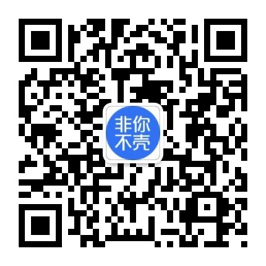 关注贝壳招聘官方微信号【非你不壳】，了解更多贝壳找房2019校招信息